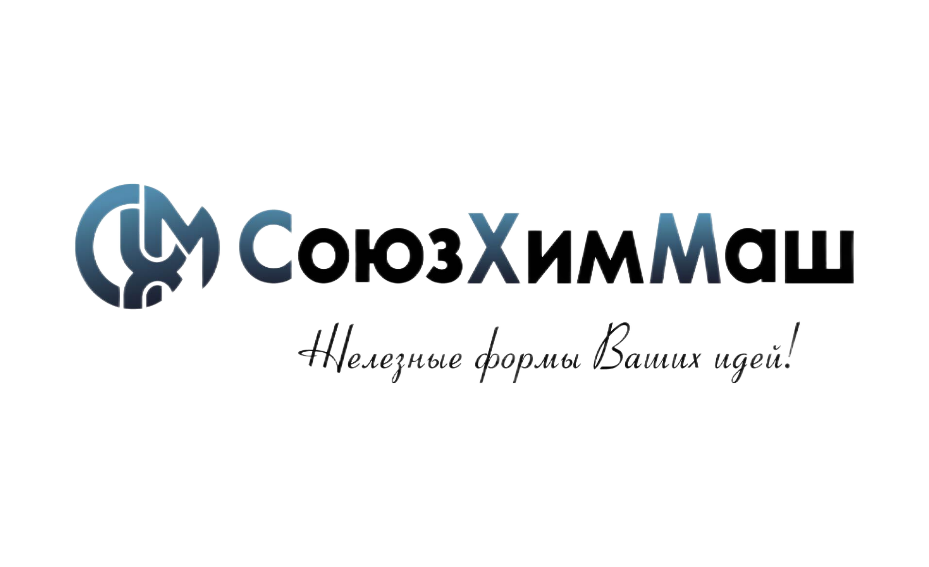 Опросный лист заявки на изготовление фланцевНазвание организации:Контактное лицо:Тел.:e-mail:Дополнительные требования к выполнению заказа:Характеристики1234Диаметр Ду, ммМарка сталиДавление, МПаИсполнениеТребуются ли уплотнительные прокладки?Требуемый крепежПлоск.\воротн.КоличествоЕсть ли чертеж?